Monday 28th SeptemberTuesday 29th SeptemberWednesday 30th SeptemberThursday 1st OctoberFriday 2nd OctoberINCURSION –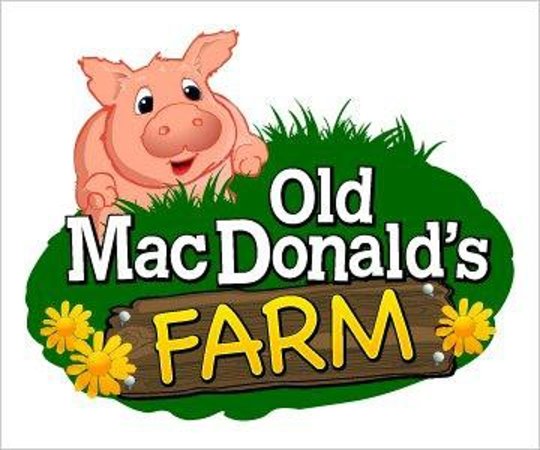 Today Old MacDonald’s travelling Farm will be visiting us. We have baby animals such as guinea pigs, chickens, ducks, goats, lambs and a piglet.  You can cuddle, feed and brush the animals and our farmer can answer any of your questions.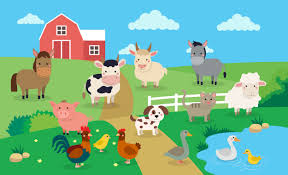 Please bring recess, lunch and a water bottle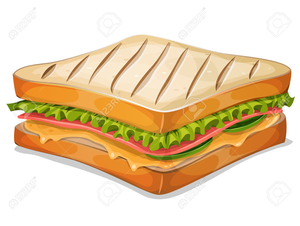 INCURSION –
Come learn and develop your soccer skills with an experienced soccer coach.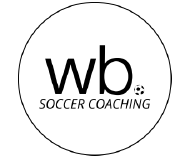 &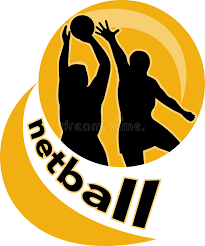 Our netball clinic will cover all aspects of the game, including attacking, defending, shooting and match practice. Learn and develop new skills in a fun and inclusive environment.Please bring recess, lunch and a water bottleCultural DayYou are invited to be part of a cultural experience where you will learn and explore different cultures from around the world.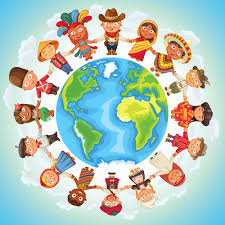 Cooking: As a group, we will cook vegetarian fried rice together and enjoy for our lunch.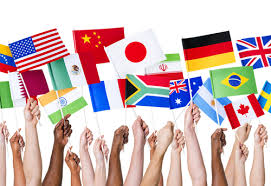 Please bring recess and a water bottle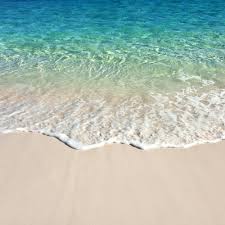 EXCURSION - Let’s have fun in the sand and the sun!  Children will learn the importance of beach safety and spend time playing games on the sand and swimming/splashing in the water.Will you find X that marks the spot in our treasure hunt?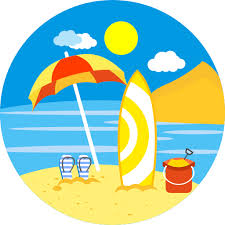 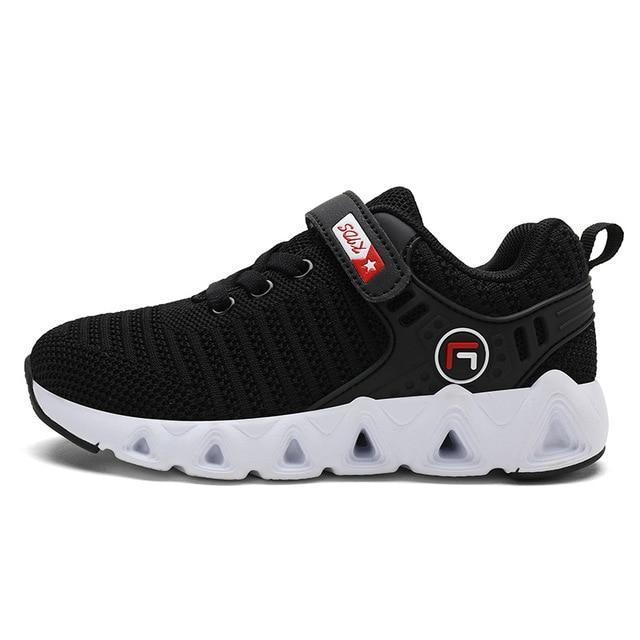 Wear enclosed shoes. Bring bathers/rashie and a towel.Please bring recess, lunch and a water bottleAs the Royal Adelaide show has been cancelled, we have decided to host our very own WEST BEACH OSHC SHOW.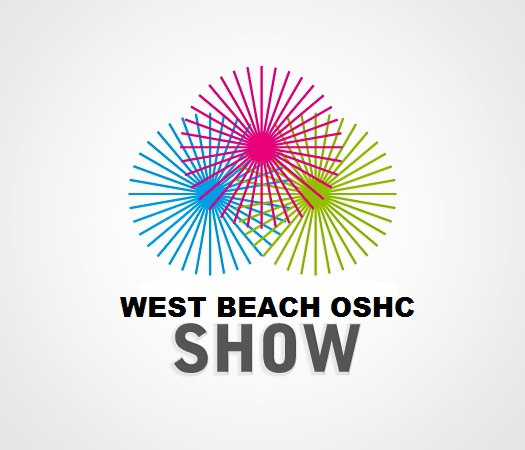 INCURSION –Make your own fairy floss, bounce on the jumping castle, get your face painted and play one of our carnival games.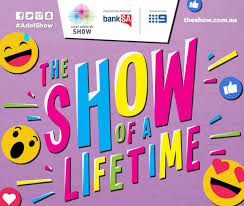 Please bring recess,lunch and a water bottleLearning Outcomes –Learning Outcomes – Learning Outcomes – Learning Outcomes – Learning Outcomes -Monday 5th OctoberTuesday 6th OctoberWednesday 7th OctoberThursday 8th OctoberFriday 9th OctoberPUBLIC HOLIDAY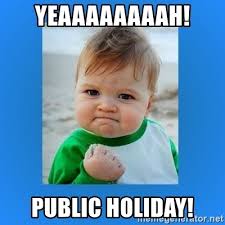 SERVICE IS CLOSED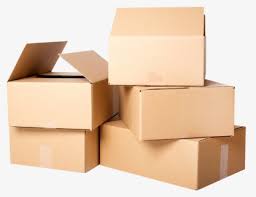 CARDBOARD BOXToday we will have a large number of cardboard boxes at our disposal. In our main activity, the children will be asked ‘what can you make with a cardboard box?’ In this imaginative play experience, children can use boxes and craft equipment to make houses, spaceships, boats or anything that they imagine.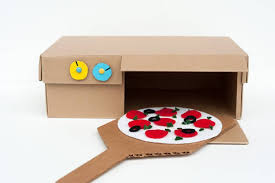 Please bring recess, lunch and a water bottle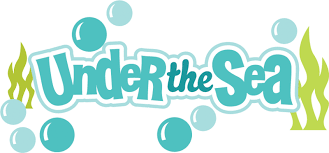 Let’s go play under the sea and while we are there we will :Make Origami boats, get crafty with  Sea shell Art & enjoy some Water PlayIn the arvo we will watch finding  Nemo and Dory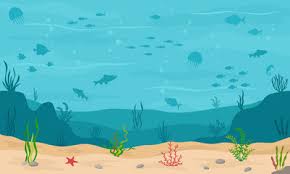 Please bring recess, lunch and a water bottle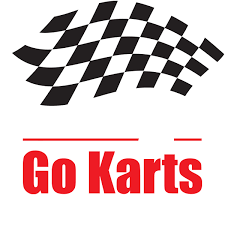 Today we will be having lots of fun on Go Karts!!!  Take turns as we race around the school yard!How long will it take you to do a lap of our course……..?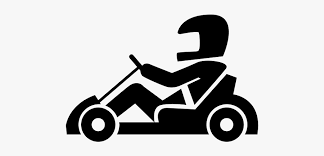 & Craft: Design your own ceramic plate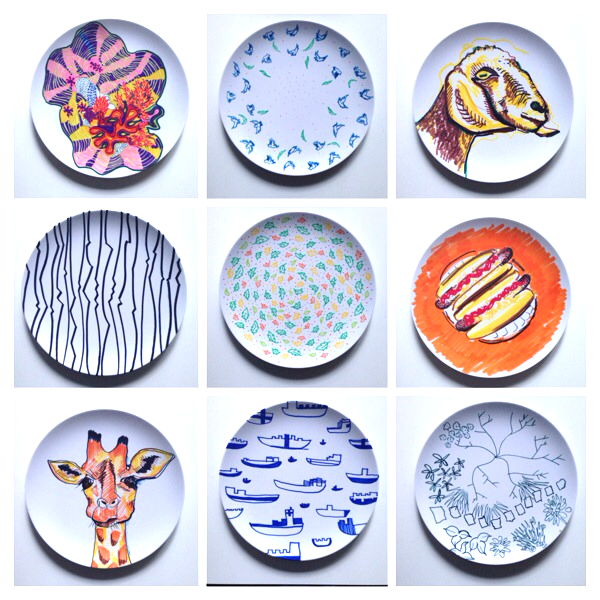 Please bring recess, lunch and a water bottle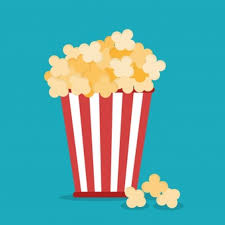 MOVIES AT OSHCMOVIE TBA Come to the OSHC cinema where we will have a movie played on our school projector. Popcorn and a fruit box will be provided.You will also be able to learn how to make your own movie on the OSHC IPads. 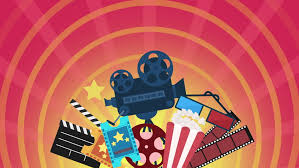 Please bring recess, lunch and a water bottleLearning Outcomes – Learning Outcomes – Learning Outcomes – Learning Outcomes –Learning Outcomes – 